INFORMACIÓ BÀSICA SOBRE PROTECCIÓ DE DADES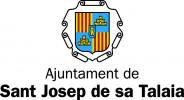 INFORMACIÓ BÀSICA SOBRE PROTECCIÓ DE DADES(MODEL 1 / TAULA)INFORMACIÓ BÀSICA SOBRE PROTECCIÓ DE DADESINFORMACIÓ BÀSICA SOBRE PROTECCIÓ DE DADES(MODEL 2 / TEXT)Les dades de caràcter personal seran tractats per Ajuntament de Sant Josep de sa Talaia i incorporats a l'activitat de tractament CAPTACIÓ DE IMAGENES MITJANÇANT DRONS., la finalitat del qual és Seguretat, Control del trànsit rodat., Seguretat i suport en emergències. La finalitat/és citada/s està/n basada/s en Compliment d'una missió realitzada en interès públic o en l'exercici de poders públicsLes dades de caràcter personal poden ser comunicats a Forces i Cossos de Seguretat de l'Estat., Autoritat Judicial, Ministeri Fiscal i/o Delegació del Govern.No existeixen transferències internacionals de dades.Les dades seran conservades durant el temps necessari per a complir amb la finalitat per a la qual s'han recaptat i per a determinar les possibles responsabilitats que es poguessin derivar d'aquesta finalitat i del tractament de les dades. Pot exercitar els seus drets d'accés, rectificació, supressió i portabilitat de les seves dades, de limitació i oposició al seu tractament, així com a no ser objecte de decisions basades únicament en el tractament automatitzat de les seves dades, quan procedeixin, davant Ajuntament de Sant Josep de sa Talaia, PERE ESCANELLAS, Núm. 12, 07830, Sant Josep de sa Talaia, Eivissa, Espanya en l'adreça de correu electrònic alcaldia@santjosep.orgINFORMACIÓ DETALLADA1. Qui és el responsable del tractament de les seves dades?•	Ajuntament de Sant Josep de sa Talaia•	PERE ESCANELLAS, Núm. 12 Sant Josep de sa Talaia, Eivissa, Espanya•	P0704800B•	971 800 125•	alcaldia@santjosep.org2. Quina és la finalitat del tractament de les seves dades?Tractem les seves dades amb les següents finalitats: •	Seguretat: Seguretat en les instal·lacions i espais públics en els quals la Corporació Local té competències.•	Control del trànsit rodat.: Control del trànsit rodat en els vials públics on la Corporació Local té competències.•	Seguretat i suport en emergències.: Captació d'imatges mitjançant drons com a suport a operacions de rescat i emergències, davant supòsits de catàstrofe i calamitat pública o en situació d'emergències.3. Durant quant temps conservarem les seves dades?Conservarem les seves dades durant els següents terminis:•	Seguretat: 3 mesos, tret que les imatges captades mostrin la comissió d'un fet presumptament delictiu, i en aquest cas es conservarà el termini necessari que determini l'Autoritat Judicial que conegui de l'assumpte. Art. 18 EL 7/2021 La base jurídica d'aquest termini de conservació és Compliment d'una obligació legal establerta per l'article 18 de la EL 7/2021.•	Control del trànsit rodat.: 1 mes. La base jurídica d'aquest termini de conservació és Compliment d'una obligació legal.•	Seguretat i suport en emergències.: 1 mes. La base jurídica d'aquest termini de conservació és Compliment d'una obligació legal.4. Quina és la legitimació per al tractament de les seves dades de caràcter personal?•	Seguretat: Compliment d'una missió realitzada en interès públic o en l'exercici de poders públics, En compliment de les normes reguladores de les competències de les corporacions locals (Llei Reguladora de Bases de Règim Local, entre altres), així com de la normativa autonòmica Balear en matèria de seguretat pública i la Llei orgànica de Forces i Cossos de Seguretat de l'Estat 2/1986, és competència dels cossos de Policia Local el manteniment de la seguretat i l'ordre públic, així com la prevenció i recerca d'il·lícits penals i administratius, en aquells espais públics en els quals la corporació local exerceix competències i autoritat.•	Control del trànsit rodat.: Compliment d'una missió realitzada en interès públic o en l'exercici de poders públics, En compliment del que es disposa en la normativa vigent reguladora de la circulació de vehicles a motor i seguretat viària, aprovada pel RDL 6/2015 i els seus Reglaments de desenvolupament, com el Reglament Gral. de Circulació, aprovat pel RD 1428/2003, el Reglament Gral. de Vehicles, aprovat pel RD 2822/1998, o el Reglament Gral. de Conductors, aprovat pel RD 818/2009,  entre altres, que regulen la captació d'imatges per mitjà de vídeo càmeres.  Es pretén amb aquesta mesura controlar la seguretat del trànsit i controlar el compliment de les disposicions legals i reglamentàries que regulen el trànsit rodat així com les Ordenances Municipals i altres disposicions de caràcter local o autonòmic.•	Seguretat i suport en emergències.: Compliment d'una missió realitzada en interès públic o en l'exercici de poders públics, En compliment de la Llei orgànica 1/1982 de Protecció Civil, i altres disposicions d'àmbit autonòmic i local reguladores de situacions d'emergència.5. A quins destinataris es comunicaran les teves dades?Les dades de caràcter personal podran ser comunicats a Forces i Cossos de Seguretat de l'Estat., Autoritat Judicial, Ministeri Fiscal i/o Delegació del Govern.6.Seran les seves dades transferides internacionalment?Les seves dades personals no seran transferits internacionalment7. Quins són els seus drets quan ens facilita les seves dades i com pot exercir-los?Vostè té dret a:•	Accedir a les seves dades de caràcter personal.•	Sol·licitar la seva rectificació.•	Sol·licitar la seva supressió.•	Oposar-se al seu tractament.•	Sol·licitar la limitació del seu tractament.•	La portabilitat de dades personals.Vostè podrà exercir els seus drets mitjançant comunicació escrita a Ajuntament de Sant Josep de sa Talaia, PERE ESCANELLAS, Núm. 12, 07830, Sant Josep de sa Talaia, Eivissa, Espanya o en l'adreça de correu electrònic alcaldia@santjosep.orgLa seva sol·licitud haurà d'incloure data, nom i cognoms, petició en què es concreta la sol·licitud, adreça a l'efecte de notificacions. Amb la finalitat de dissipar qualsevol dubte raonable sobre la identitat de la persona física que cursa la sol·licitud, se sol·licita l'aportació del DNI o document de naturalesa anàloga o similar, per a confirmar la identitat d'aquest.En cas d'entendre que no s'ha resolt correctament la seva sol·licitud vostè podrà dirigir-se a sol·licitar la tutela de l'Agència Espanyola de Protecció de Dades, les dades de les quals pot consultar en www.aepd.esResponsable: 	Ajuntament de Sant Josep de sa TalaiaFinalitat:	Seguretat, Control del trànsit rodat., Seguretat i suport en emergències.Legitimació:	Compliment d'una missió realitzada en interès públic o en l'exercici de poders públicsDestinataris:	Les dades de caràcter personal poden ser comunicats a Forces i Cossos de Seguretat de l'Estat., Autoritat Judicial, Ministeri Fiscal i/o Delegació del Govern.Transferències internacionals:	No existeixen transferències internacionalsConservació	Seguretat: 3 mesos, tret que les imatges captades mostrin la comissió d'un fet presumptament delictiu, i en aquest cas es conservarà el termini necessari que determini l'Autoritat Judicial que conegui de l'assumpte. Art. 18 EL 7/2021Control del trànsit rodat.: 1 mes.Seguretat i suport en emergències.: 1 mes.Drets	Pot exercitar els seus drets d'accés, rectificació, supressió i portabilitat de les seves dades, de limitació i oposició al seu tractament, així com a no ser objecte de decisions basades únicament en el tractament automatitzat de les seves dades quan escaigui, davant Ajuntament de Sant Josep de sa Talaia, PERE ESCANELLAS, Núm. 12, 07830, Sant Josep de sa Talaia, Eivissa, Espanya o en l'adreça de correu electrònic alcaldia@santjosep.org